ПРОЕКТ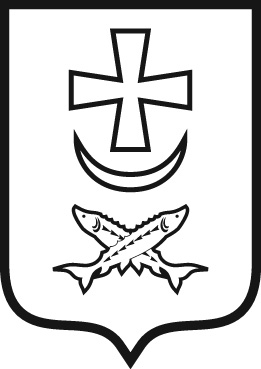 АДМИНИСТРАЦИЯ ГОРОДА АЗОВАУПРАВЛЕНИЕ СОЦИАЛЬНОЙ ЗАЩИТЫ НАСЕЛЕНИЯ АДМИНИСТРАЦИИ г. АЗОВАПРИКАЗ      «__»   ________  2024 года			                                   №       - ОД О внесении изменений в приказ Управления социальной защиты населения администрации г. Азова от 31.05.2016 № 14-ОДВ соответствии с постановлением Администрации города Азова от 29.12.2015 № 2566 «Об утверждении Правил определения нормативных затрат на обеспечение функций органов местного самоуправления, отраслевых (функциональных) органов администрации города Азова, в том числе подведомственных им муниципальных казенных учреждений города Азова», а также в целях обеспечения деятельности УСЗН г. Азова,П Р И К А З Ы В А Ю:1. Внести изменения в приложение к приказу Управления социальной защиты населения администрации г. Азова от 31.05.2016 № 14-ОД «Об утверждении нормативных затрат на обеспечение функций Управления социальной защиты населения администрации г. Азова» согласно приложению к настоящему приказу.2. Главному специалисту отдела учёта и отчётности Дехник Н.С. разместить настоящий приказ в единой информационной системе в сфере закупок в течение 10 рабочих дней со дня его принятия.3. Контроль за исполнением настоящего приказа оставляю за собой. Начальник управления                                                            О.В. Фомин Согласовано:Зам. начальника управления -начальник бюджетного отдела финансового управленияадминистрации г. Азова					               Л.Н. СухановаОзнакомлены:  Дехник Н.С.Приказ вносит:  Главный специалист отдела учета и отчетности Дехник Н.С.                                                                                                                              Приложение к приказу УСЗН г. Азоваот  __________№_______ИЗМЕНЕНИЯ,вносимые в приложение к приказу Управления социальной защиты населения администрации г. Азова от 31.05.2016 № 14-ОД «Об утверждении нормативных затрат на обеспечение функций Управления социальной защиты населения администрации г. Азова»В приложении:Пункт 3.3.1.1. изложить в редакции:«3.3.1.1. Нормативы обеспечения деятельности УСЗН г. Азова, применяемые при расчете нормативных затрат на оплату услуг по сопровождению справочно – правовых системПункт 3.3.1.2. изложить в редакции:«3.3.1.2. Нормативы обеспечения деятельности УСЗН г. Азова, применяемые при расчете нормативных затрат на оплату услуг по сопровождению и приобретению иного программного обеспеченияПункт 5.3.1. изложить в редакции: «5.3.1. Нормативы обеспечения деятельности УСЗН г. Азова, применяемые при расчете нормативных затрат на техническое обслуживание и регламентно-профилактический ремонт системы охранно-тревожной сигнализацииПункт 5.3.5. изложить в редакции: «5.3.5. Нормативы обеспечения деятельности УСЗН г. Азова применяемые при расчёте нормативных затрат на техническое обслуживание и регламентно-профилактический ремонт систем пожарной сигнализацииПункт 5.3.9. изложить в редакции:«5.3.9. Нормативы обеспечения деятельности УСЗН. Г. Азова, применяемые при расчете нормативных затрат на техническое обслуживание и регламентно-профилактический ремонт системы видеонаблюденияПункт 5.4.2. изложить в редакции:«5.4.2. Нормативы обеспечения деятельности УСЗН г. Азова, применяемые при расчете нормативных затрат на проведение предрейсового осмотра водителей транспортных средствПункт 5.5.6. изложить в редакции:«5.5.6. Нормативы обеспечения деятельности УСЗН г. Азова, применяемые при расчете нормативных затрат на оплату утилизации шин автомобильныхПункт 7.1. изложить в редакции«7.1. Нормативы обеспечения деятельности УСЗН г. Азова, применяемые при расчёте нормативных затрат на приобретение прочих работ и услуг, не относящиеся к затратам на услуги связи, транспортные услуги, оплату расходов по договорам об оказании услуг, связанных с проездом и наймом  жилого помещения в связи с командированием работников, заключаемым со сторонними организациями, а также к затратам на коммунальные услуги, аренду помещений и оборудования, содержания имущества в рамках прочих затрат и затратам на приобретение прочих работ и услуг в рамках затрат на информационно-коммуникационные технологииЗаместитель начальника управления                                   Д.В. Титов№ п/пНаименованиепрограммного обеспечения (ПО)Количество установленного ПОЗатраты на право использования ПО, руб.Затраты на оплату услуг по сопровождению ПО в год, (тыс. руб.) не более1Справочная правовая система1-125,4»№ п/пНаименованиепрограммного обеспечения (ПО)Количество установленного ПОЗатраты на право использования ПО за 1шт., (тыс. руб.) не болееЗатраты на оплату услуг по сопровождению ПО в год, (тыс. руб.) не более11С:Бухгалтерия 8. Комплект на 5 пользователей126,0-21С: Зарплата и кадры бюджетного учреждения 8128,1-31С: Предприятие8 Клиентская лицензия на 1 рабочих мест16,3-4Информационно-технологическое сопровождение программ 1С1-94,05СБИС (базовая лицензия, аккаунт, право использования возможности)17,0-6ПП «ПАРУС-Бюджет»модуль «Сведение  отчётности. Абонентский пункт»316,4-7Операционная система1 шт. на 1 рабочее место20,0-»Наименование услугКоличество устройствЦена обслуживания в год (тыс. руб.) не болееОказание услуг по обслуживанию комплекса технических средств охраны на объектах160,1»Наименование услугКоличествоработЦена обслуживания в год (тыс. руб.) не болееОказание услуг по обслуживанию и мониторингу системы пожарной безопасности на объекте255,0Оказание услуг по ремонту системы оповещения людей при пожаре (замена извещателей пожарной сигнализации)127,0Освидетельствование огнетушителей  6 шт.110,8»Наименование услугКоличествоработЦена обслуживания в год  (тыс. руб.), не болееОказание услуг по обслуживанию систем видеонаблюдения149,0»Количество водителейЦена проведения 1 предрейсового и послерейсового осмотра (тыс. руб.) не более10,113»НаименованиеКоличествоСтоимость 1 услуги утилизации, (тыс. руб.) не болееШины автомобильные41,8»Наименование услугСтоимость услуг (тыс. руб.), не болеевнесение изменений в  технический паспорт здания5,0изготовление рабочей документации (проекта) для замены АПС20,0изготовление паспорта отходов I - IV классов опасности.3,5»